90° Branch reducer with O-ring gasket ABR 160-150Packing unit: 1 pieceRange: K
Article number: 0055.0421Manufacturer: MAICO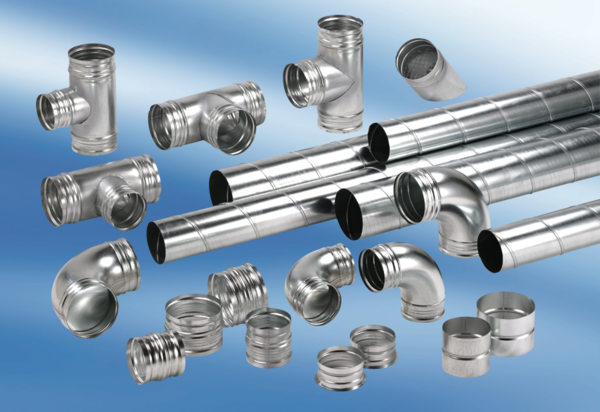 